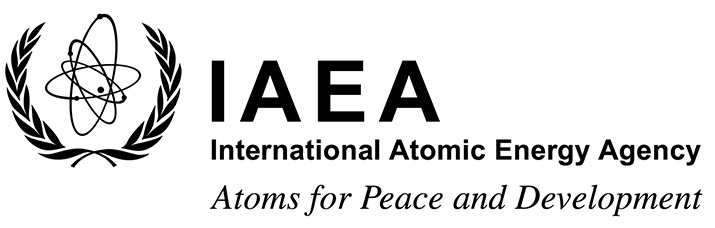 Form CEVT1804519Form CEVT1804519Form CEVT1804519Form CEVT1804519Form CEVT1804519Form CEVT1804519Form CEVT1804519Grant Application FormTechnical Meeting on the application of generic models for use in assessing the impact of discharges of radioactive substances to the environmentIAEA Headquarters, Vienna, Austria20 to 24 July 2020 Grant Application FormTechnical Meeting on the application of generic models for use in assessing the impact of discharges of radioactive substances to the environmentIAEA Headquarters, Vienna, Austria20 to 24 July 2020 Grant Application FormTechnical Meeting on the application of generic models for use in assessing the impact of discharges of radioactive substances to the environmentIAEA Headquarters, Vienna, Austria20 to 24 July 2020 Grant Application FormTechnical Meeting on the application of generic models for use in assessing the impact of discharges of radioactive substances to the environmentIAEA Headquarters, Vienna, Austria20 to 24 July 2020 Grant Application FormTechnical Meeting on the application of generic models for use in assessing the impact of discharges of radioactive substances to the environmentIAEA Headquarters, Vienna, Austria20 to 24 July 2020 Grant Application FormTechnical Meeting on the application of generic models for use in assessing the impact of discharges of radioactive substances to the environmentIAEA Headquarters, Vienna, Austria20 to 24 July 2020 Grant Application FormTechnical Meeting on the application of generic models for use in assessing the impact of discharges of radioactive substances to the environmentIAEA Headquarters, Vienna, Austria20 to 24 July 2020 Grant Application FormTechnical Meeting on the application of generic models for use in assessing the impact of discharges of radioactive substances to the environmentIAEA Headquarters, Vienna, Austria20 to 24 July 2020 Grant Application FormTechnical Meeting on the application of generic models for use in assessing the impact of discharges of radioactive substances to the environmentIAEA Headquarters, Vienna, Austria20 to 24 July 2020 To be completed by the participant and sent to the competent national authority (e.g. Ministry of Foreign Affairs, Permanent Mission to the IAEA, or National Atomic Energy Authority) of his/her country for subsequent transmission to the International Atomic Energy Agency (IAEA) either by email to: Official.Mail@iaea.org or by fax to: +43 1 26007 (no hard copies needed). Please also send a copy by email to the Scientific Secretary T.Yankovich@iaea.org and to the Administrative Secretary C.Halsall@iaea.org.To be completed by the participant and sent to the competent national authority (e.g. Ministry of Foreign Affairs, Permanent Mission to the IAEA, or National Atomic Energy Authority) of his/her country for subsequent transmission to the International Atomic Energy Agency (IAEA) either by email to: Official.Mail@iaea.org or by fax to: +43 1 26007 (no hard copies needed). Please also send a copy by email to the Scientific Secretary T.Yankovich@iaea.org and to the Administrative Secretary C.Halsall@iaea.org.To be completed by the participant and sent to the competent national authority (e.g. Ministry of Foreign Affairs, Permanent Mission to the IAEA, or National Atomic Energy Authority) of his/her country for subsequent transmission to the International Atomic Energy Agency (IAEA) either by email to: Official.Mail@iaea.org or by fax to: +43 1 26007 (no hard copies needed). Please also send a copy by email to the Scientific Secretary T.Yankovich@iaea.org and to the Administrative Secretary C.Halsall@iaea.org.To be completed by the participant and sent to the competent national authority (e.g. Ministry of Foreign Affairs, Permanent Mission to the IAEA, or National Atomic Energy Authority) of his/her country for subsequent transmission to the International Atomic Energy Agency (IAEA) either by email to: Official.Mail@iaea.org or by fax to: +43 1 26007 (no hard copies needed). Please also send a copy by email to the Scientific Secretary T.Yankovich@iaea.org and to the Administrative Secretary C.Halsall@iaea.org.To be completed by the participant and sent to the competent national authority (e.g. Ministry of Foreign Affairs, Permanent Mission to the IAEA, or National Atomic Energy Authority) of his/her country for subsequent transmission to the International Atomic Energy Agency (IAEA) either by email to: Official.Mail@iaea.org or by fax to: +43 1 26007 (no hard copies needed). Please also send a copy by email to the Scientific Secretary T.Yankovich@iaea.org and to the Administrative Secretary C.Halsall@iaea.org.To be completed by the participant and sent to the competent national authority (e.g. Ministry of Foreign Affairs, Permanent Mission to the IAEA, or National Atomic Energy Authority) of his/her country for subsequent transmission to the International Atomic Energy Agency (IAEA) either by email to: Official.Mail@iaea.org or by fax to: +43 1 26007 (no hard copies needed). Please also send a copy by email to the Scientific Secretary T.Yankovich@iaea.org and to the Administrative Secretary C.Halsall@iaea.org.To be completed by the participant and sent to the competent national authority (e.g. Ministry of Foreign Affairs, Permanent Mission to the IAEA, or National Atomic Energy Authority) of his/her country for subsequent transmission to the International Atomic Energy Agency (IAEA) either by email to: Official.Mail@iaea.org or by fax to: +43 1 26007 (no hard copies needed). Please also send a copy by email to the Scientific Secretary T.Yankovich@iaea.org and to the Administrative Secretary C.Halsall@iaea.org.To be completed by the participant and sent to the competent national authority (e.g. Ministry of Foreign Affairs, Permanent Mission to the IAEA, or National Atomic Energy Authority) of his/her country for subsequent transmission to the International Atomic Energy Agency (IAEA) either by email to: Official.Mail@iaea.org or by fax to: +43 1 26007 (no hard copies needed). Please also send a copy by email to the Scientific Secretary T.Yankovich@iaea.org and to the Administrative Secretary C.Halsall@iaea.org.To be completed by the participant and sent to the competent national authority (e.g. Ministry of Foreign Affairs, Permanent Mission to the IAEA, or National Atomic Energy Authority) of his/her country for subsequent transmission to the International Atomic Energy Agency (IAEA) either by email to: Official.Mail@iaea.org or by fax to: +43 1 26007 (no hard copies needed). Please also send a copy by email to the Scientific Secretary T.Yankovich@iaea.org and to the Administrative Secretary C.Halsall@iaea.org.Deadline for receipt by IAEA through official channels: 22 May 2020Deadline for receipt by IAEA through official channels: 22 May 2020Deadline for receipt by IAEA through official channels: 22 May 2020Deadline for receipt by IAEA through official channels: 22 May 2020Deadline for receipt by IAEA through official channels: 22 May 2020Deadline for receipt by IAEA through official channels: 22 May 2020Deadline for receipt by IAEA through official channels: 22 May 2020Deadline for receipt by IAEA through official channels: 22 May 2020Deadline for receipt by IAEA through official channels: 22 May 2020Family name: (e.g. Smith)Family name: (e.g. Smith)Family name: (e.g. Smith)Family name: (e.g. Smith)First name(s): (e.g. John)First name(s): (e.g. John)First name(s): (e.g. John)Mr/Ms:Mr/Ms:Mailing address:Mailing address:Mailing address:Mailing address:Mailing address:Tel.:Tel.:Tel.:Tel.:Mailing address:Mailing address:Mailing address:Mailing address:Mailing address:Fax:Fax:Fax:Fax:Mailing address:Mailing address:Mailing address:Mailing address:Mailing address:Email:Email:Email:Email:Date of birth (yyyy/mm/dd):Date of birth (yyyy/mm/dd):Date of birth (yyyy/mm/dd):Date of birth (yyyy/mm/dd):Date of birth (yyyy/mm/dd):Nationality:Nationality:Nationality:Nationality:Education (post-secondary):Education (post-secondary):Education (post-secondary):Education (post-secondary):Education (post-secondary):Education (post-secondary):Education (post-secondary):Education (post-secondary):Education (post-secondary):Name and place of institutionName and place of institutionField of studyField of studyField of studyDiploma or DegreeYears attended from            toYears attended from            toYears attended from            toRecent employment record (starting with your present post):Recent employment record (starting with your present post):Recent employment record (starting with your present post):Recent employment record (starting with your present post):Recent employment record (starting with your present post):Recent employment record (starting with your present post):Recent employment record (starting with your present post):Recent employment record (starting with your present post):Recent employment record (starting with your present post):Name and place of employer/ organizationName and place of employer/ organizationTitle of your positionTitle of your positionTitle of your positionType of workYears attended from            toYears attended from            toYears attended from            toDescription of work performed over the last three years:Description of work performed over the last three years:Description of work performed over the last three years:Description of work performed over the last three years:Description of work performed over the last three years:Description of work performed over the last three years:Description of work performed over the last three years:Description of work performed over the last three years:Description of work performed over the last three years:Institute’s/Member State’s programme in field of event:Institute’s/Member State’s programme in field of event:Institute’s/Member State’s programme in field of event:Institute’s/Member State’s programme in field of event:Institute’s/Member State’s programme in field of event:Institute’s/Member State’s programme in field of event:Institute’s/Member State’s programme in field of event:Institute’s/Member State’s programme in field of event:Institute’s/Member State’s programme in field of event:Date: ___________________Signature of applicant: ___________________________Signature of applicant: ___________________________Signature of applicant: ___________________________Signature of applicant: ___________________________Signature of applicant: ___________________________Signature of applicant: ___________________________Signature of applicant: ___________________________Signature of applicant: ___________________________Date: ___________________Name, signature and stamp of Ministry of Foreign Affairs, Permanent Mission to the IAEA or National Atomic Energy Authority _______________________________________________Name, signature and stamp of Ministry of Foreign Affairs, Permanent Mission to the IAEA or National Atomic Energy Authority _______________________________________________Name, signature and stamp of Ministry of Foreign Affairs, Permanent Mission to the IAEA or National Atomic Energy Authority _______________________________________________Name, signature and stamp of Ministry of Foreign Affairs, Permanent Mission to the IAEA or National Atomic Energy Authority _______________________________________________Name, signature and stamp of Ministry of Foreign Affairs, Permanent Mission to the IAEA or National Atomic Energy Authority _______________________________________________Name, signature and stamp of Ministry of Foreign Affairs, Permanent Mission to the IAEA or National Atomic Energy Authority _______________________________________________Name, signature and stamp of Ministry of Foreign Affairs, Permanent Mission to the IAEA or National Atomic Energy Authority _______________________________________________Name, signature and stamp of Ministry of Foreign Affairs, Permanent Mission to the IAEA or National Atomic Energy Authority _______________________________________________